Приложение № 2(Габриелян О.С., Остроумов И.Г. Настольная книга учителя 10 класс,  Москва,  «Блик и К», 2001.) 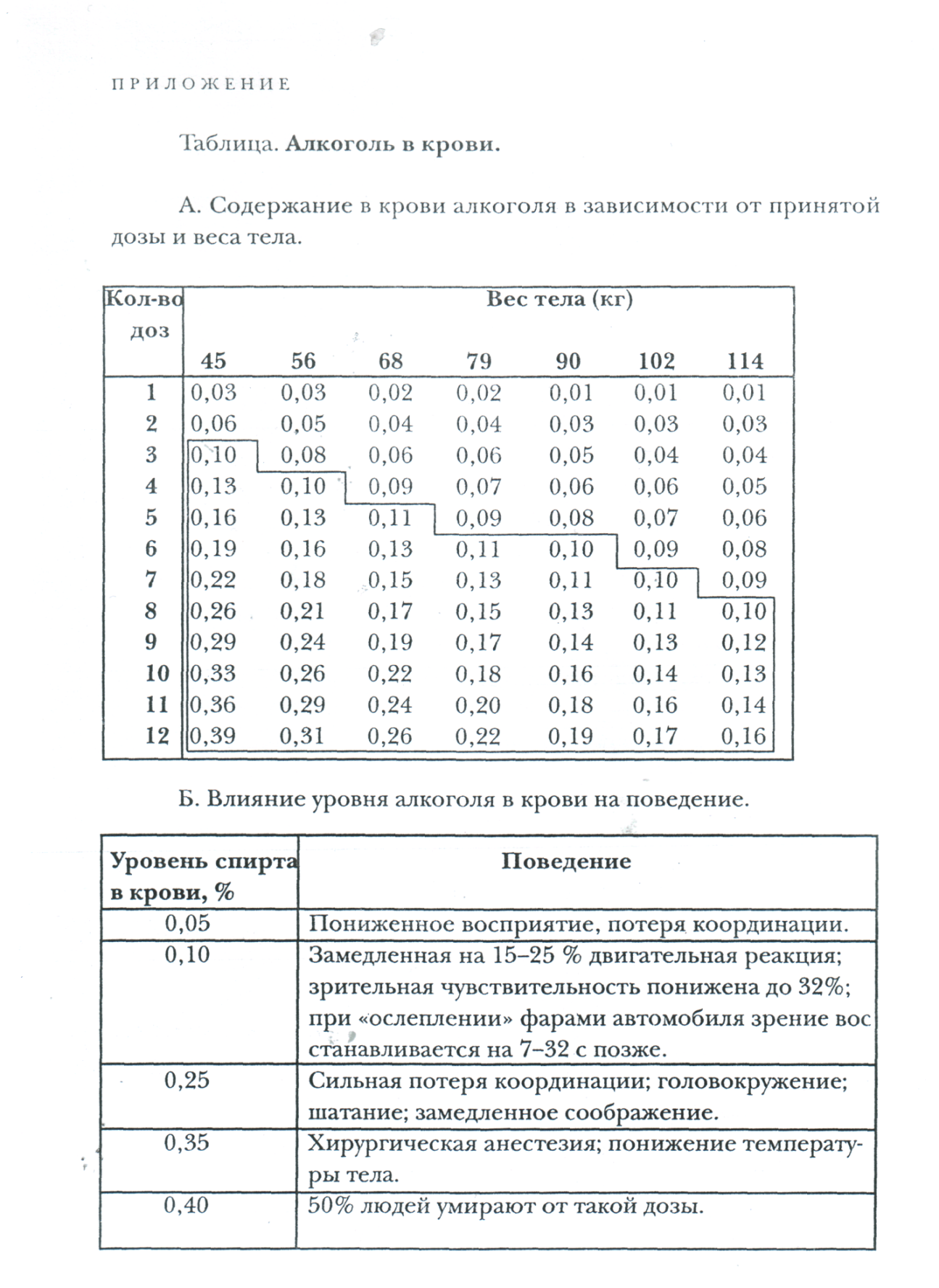 